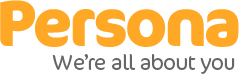 Job DescriptionRole: Volunteer Care Assistant Purpose:	To volunteer within Persona Services carrying out the following tasks:Catering VolunteerThis role will make a difference by….Providing valuable support across the business to customers and staff.  Duties and responsibilities:Assisting staff where appropriate with activities and tasks, contributing to the service provided within Persona.Catering Assistant:To warmly welcome all customers, offering good customer service.  You will provide support with serving of food and beverages and ensure all catering and communal areas are clean and tidy.  Skills:Be comfortable volunteering within a group or by yourself and to use your own initiative but be able to ask.Friendly, polite and have good communication skills.General The opportunity to develop new and existing skills and gain experience volunteering.The opportunity to meet new people.The satisfaction of knowing you are making a vital difference to service users and staff within Persona.If you want to make a difference to someone who needs your support and want to be part of this exciting programme, this is the role for you.This could be an ideal opportunity for someone who wants to gain experience in the social care field.